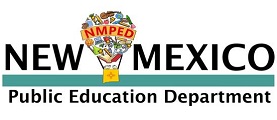 Psychology-Endorsement Licensure ChecklistCoursework Accepted or Degree Conferred in:      All courses with Psychology Prefix and child or human development (if not will need to request syllabi or course description):      Documents Required-Beginning Teachers Official sealed transcripts-(24-36 semester hours) Documents Required-Adding on an Endorsement to a teaching license Official sealed transcripts - 24-36 semester hours (12 hours must be upper division) OR Passage of Psychology Exam if taken prior to being licensed in the state of NM Current Teaching License from Out of State or Country which reflects endorsement area in which educator is applying forFor office use only: Email sent requesting:       Endorsement Added  Comments:      Licensee’s Name:                                         File Number:                 Application Date:          Issue/Review Date:      Consultant’s Name: License Type:                